R3年9月28日職業指導員　矢野　哲哉エーケー・リンク様清掃業務(施設外就労)報告書標題の件について、下記のように報告いたします。記依頼者：エーケー・リンク様2.　場所：宇都宮市内3.　契約期間：R3.5.1～R4.4.304.　作業内容：RicoRico店舗内清掃作業5.　所感　　女性チームと男性チームに分かれ清掃を行うのですが、女性はフロアの清掃や事務所等がメインでお店の隅々を綺麗にしていきます。このご時世ですので、アクリル板などもしっかりと消毒しました。　　男性は主に厨房の清掃担当で、厨房内の床を磨き上げ、五徳についた油汚れを念入りに落とします。力がいる作業ですが、一生懸命綺麗になるまで取り組みました。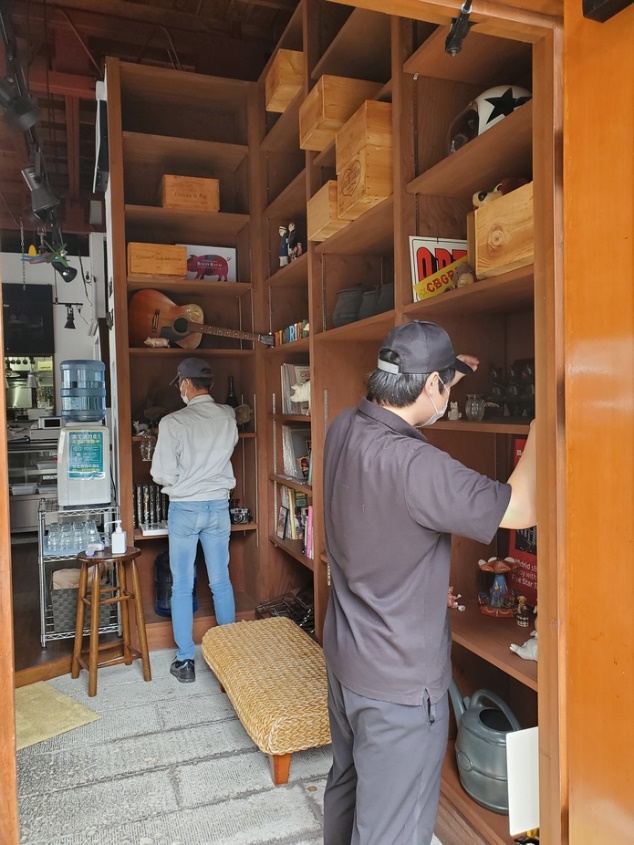 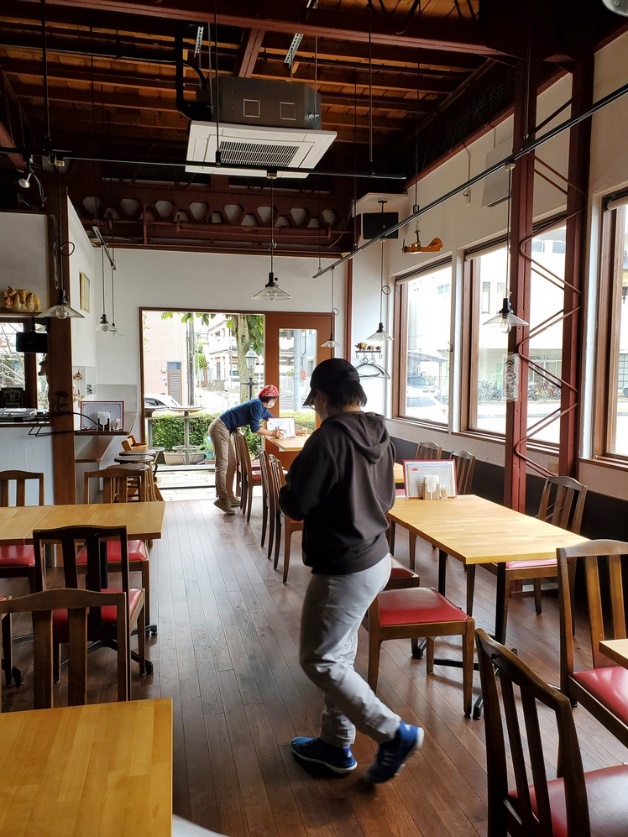 